Uuraisten Raiku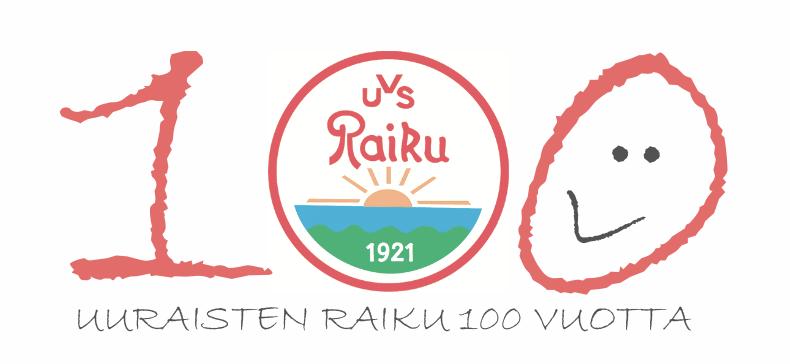 Ilmoittautumislomake palloiluleirilleLeirille osallistuvan tiedotHuoltajan yhteystiedot (maininta jos osoite eri kuin leiriläisellä)Allergiat:Onko leirille osallistujalla ruoka-aineyliherkkyyksiä tai muita allergioita, jotka leirin ohjaajien tulisi tietää?Jos vastasit edelliseen kysymykseen ”kyllä”, mikä ruoka-aineherkkyys tai allergia on kyseessä?Sairaudet / lääkitys:Onko leirille osallistuvalla sellaista sairautta tai lääkitystä, josta leirin ohjaajien tulisi olla tietoisia?Jos vastasit edelliseen kysymykseen ”kyllä”, mikä sairaus / lääkitys on kyseessä?Valokuvauslupa:Leiriä dokumentoidaan kuvaamalla sekä videoimalla. Kuva- / videomateriaalia käytetään ainoastaan Uuraisten Raiku ry:n sosiaalisen median (Facebook ja nettisivut) kanavissa toimintamme mainostamisessa sekä elävöittämisessä. Kuvia käytetään myös syksyllä 2021 olevassa seuran 100-vuotisjuhlassa.Annan luvan julkaista kuvia / videota leirille osallistuvasta lapsesta: Annan luvan julkaista kuvan yhteydessä leirille osallistuvan nimen:Huoltajan allekirjoitus	Päivämäärä	PaikkaLeiriläisen nimiIkäLeiriläisen nimi (sisarus)IkäNimiKotiosoitePostitoimipaikkaPuhelinnumeroSähköpostiKyllä  EiKyllä  EiKyllä  EiKyllä  Ei